Međunarodni dan nenasilja obilježava se na dan rođenja Mahatme Gandhija, jednog od vođa pokreta za nezavisnost Indije i začetnika filozofije i strategije nenasilnog otpora.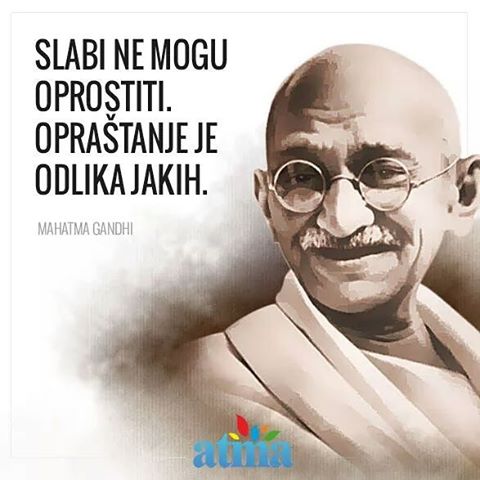 Pazite na svoje misli jer one postaju riječi;
Pazite na svoje riječi jer one postaju djela;
Pazite na svoje djela jer ona postaju navike;
Pazite na svoje navike jer one postaju karakterom;
Pazite na svoj karakter jer on postaje vašom sudbinom.”Mahatma GandhiŠTO JE TO NASILJE?Nasilje je kada netko namjerno nekoga ponižava ili ugrožava!To potiče kod ljudi osjećaj straha, tuge i neraspoloženje!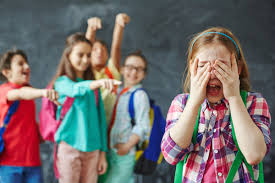 Na koje se sve načine može biti nasilan:FIZIČKO NASILJE znači naguravanje, udaranje, šamaranje, grebanje, ugriz, bockanje, bolno zaokretanje ruku, pljuvanje, uništavanje odjeće ili stvari drugoga i sl.VERBALNO NASILJE znači nazivanje pogrdnim imenima, prijetnje, omalovažavanje, neistinita optuživanja, lažne glasine, zlonamjerne tračeve i sl.SOCIJALNO NASILJE znači ogovaranje, ignoriranje, okretanje očiju, pokušaji da se drugu osobu izbaci iz grupe, izbjegavanje i sl.PSIHOLOŠKO NASILJE znači prijeteći pogledi, posramljivanje, omalovažavanje, hihotanje i sl.SUPROTNO OD NASILJA JE NENASILJE!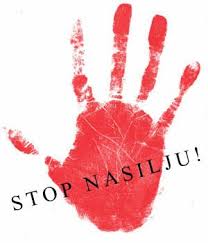 ŠTO ZNAČI NENASILJE?Nenasilje predstavlja obranu svojih prava, moralnom snagom i dostojanstvom, a ne fizičkom snagom!Biti nenasilan znači aktivno se zauzimati za sebe i svoja prava, iskazivati svoje potrebe i stavove na izravan, jasan i otvoren način, uvažavajući druge i ne nanoseći štetu drugima!Biti nenasilan znači biti dovoljno hrabar da se na lijep način (lijepim riječima, pametnim djelima, pregovorom, dogovorom…) bez straha prkosi nepravdi i uporno bori za istinu i pravdu!GANDHI JE NEPRESTANO NAGLAŠAVAO DA NENASILJE NIJE ZA KUKAVICE!A KAKO BITI DOBAR NENASILNIK?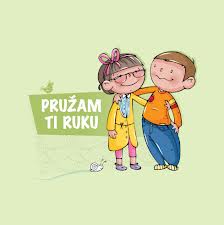 Budi strpljiv s prijateljima!Saslušaj drugog što ti želi reći, razmisli o tome što ti je rekao pa tek onda odgovori!Pronađi za svakoga lijepu riječ ili učini dobro djelo!Pomaži svojim prijateljima!Založi se za slabijeg od sebe!Nauči svoja prava!Vjeruj u sebe i druge!Nauči jasno izražavati svoje potrebe!Upozori one koji se ponašaju nasilno prema drugima!Prijavi nasilje bilo koje vrste svojim roditelji, učiteljima ili drugim odraslima od povjerenja!Budi miroljubljiv! 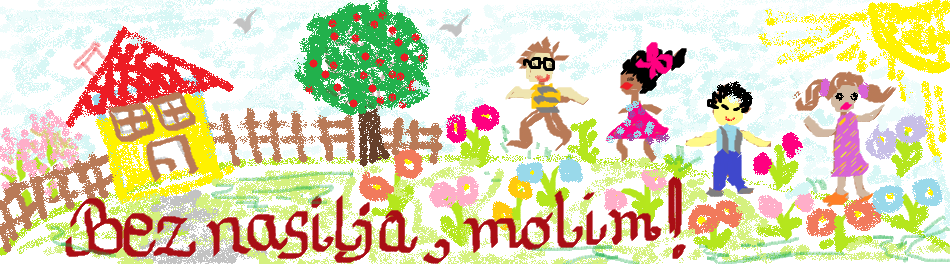 